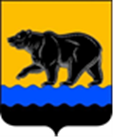 СЧЁТНАЯ ПАЛАТА ГОРОДА НЕФТЕЮГАНСКА16 мкрн., д. 23, помещение № 97, г. Нефтеюганск, Ханты-Мансийский автономный округ - Югра(Тюменская область), 628310, телефон: 20-30-54, факс: 20-30-63 е-mail: sp-ugansk@mail.ru_____________________________________________________________________________________ЗАКЛЮЧЕНИЕ на проект изменений в муниципальную программу 
города Нефтеюганска «Развитие физической культуры и спорта  
в городе Нефтеюганске»Счётная палата города Нефтеюганска на основании статьи 157 Бюджетного кодекса Российской Федерации, Положения о Счётной палате города Нефтеюганска, утверждённого решением Думы города Нефтеюганска от 22.12.2021 № 56-VII, рассмотрев проект изменений в муниципальную программу города Нефтеюганска «Развитие физической культуры и спорта в городе Нефтеюганске» (далее по тексту – проект изменений), сообщает следующее:1. При проведении экспертно-аналитического мероприятия учитывалось наличие экспертизы проекта изменений в муниципальную программу:1.1. Департамента финансов администрации города Нефтеюганска на предмет его соответствия бюджетному законодательству Российской Федерации и возможности финансового обеспечения её реализации из бюджета города Нефтеюганска.1.2. Департамента экономического развития администрации города Нефтеюганска на предмет соответствия:- муниципальной программы Порядку принятия решения о разработке муниципальных программ города Нефтеюганска, их формирования, утверждения и реализации, утверждённому постановлением администрации города Нефтеюганска от 18.04.2019 № 77-нп «О модельной муниципальной программе города Нефтеюганска, порядке принятия решения о разработке муниципальных программ города Нефтеюганска, их формирования, утверждения и реализации» (далее по тексту – Порядок от 18.04.2019 № 77-нп);- программных мероприятий целям муниципальной программы;- сроков её реализации задачам;- целевых показателей, характеризующих результаты реализации муниципальной программы, показателям экономической, бюджетной и социальной эффективности;- требованиям, установленным нормативными правовыми актами в сфере управления проектной деятельностью.	2. Проектом изменений планируется:		2.1. Увеличить объём финансового обеспечения муниципальной программы на 38 922,678 тыс. рублей (увеличить финансирование в 2022 году на 38 973,941 тыс. рублей, и уменьшить в 2023, 2024 годах на 23,684 тыс. рублей и 27,579 тыс. рублей соответственно), в том числе:	2.1.1. По мероприятию «Организация отдыха и оздоровления детей» увеличено финансирование комитету физической культуры и спорта администрации города Нефтеюганска (далее - Комитет) на 144,367 тыс. рублей за счёт местного бюджета.	2.1.2. По мероприятию  «Подготовка спортивного резерва» увеличено финансирование Комитету на 4 591,721 тыс. рублей за счёт местного бюджета.	2.1.3. По мероприятию  «Региональный проект «Спорт – норма жизни» уменьшено финансирование Комитету на 74,947 тыс. рублей, в том числе: 	- за счёт федерального бюджета на сумму 32,000 тыс. рублей (2022 год – 10,100 тыс. рублей, 2023 год - 10,100 тыс. рублей, 2024 год – 11,800 тыс. рублей);	- за счёт окружного бюджета на сумму 39,200 тыс. рублей (2022 год – 12,400 тыс. рублей, 2023 год – 12,400 тыс. рублей, 2024 год – 14,400 тыс. рублей);	- за счёт местного бюджета на сумму 3,747 тыс. рублей (2022 год – 1,184 тыс. рублей, 2023 год - 1,184 тыс. рублей, 2024 год – 1,379 тыс. рублей).	2.1.4. По мероприятию «Укрепление материально-технической базы учреждений сферы физической культуры и спорта» увеличено финансирование Комитету на 718,000 тыс. рублей за счёт окружного бюджета.	2.1.5. По мероприятию «Совершенствование инфраструктуры спорта в городе Нефтеюганске» департаменту градостроительства и земельных отношений администрации города Нефтеюганска увеличено финансирование на 33 516,797 тыс. рублей за счёт местного бюджета.	2.1.6. По мероприятию «Организационное обеспечение функционирования отрасли» увеличено финансирование Комитету на 26,740 тыс. рублей за счёт местного бюджета.	3. Проект изменений не соответствует Порядку от 18.04.2019 № 77-нп, а именно в таблице 2 проекта изменений отсутствует информация о подпрограммах муниципальной программы. Рекомендуем устранить замечание.     	3. Объём финансовых средств, планируемый проектом изменений, соответствует финансовым обоснованиям, представленным с проектом изменений.  	По итогам проведения экспертизы, предлагаем направить проект изменений на утверждение. Информацию о решениях, принятых по результатам рассмотрения рекомендации, отражённой в настоящем заключении направить в адрес Счётной палаты до 14.03.2022 года.Председатель                                                                                         С.А. Гичкина Исх. от 03.03.2022 № СП-138-2 